Základná škola, Sokolíkova ul. 2,  841 01 Bratislava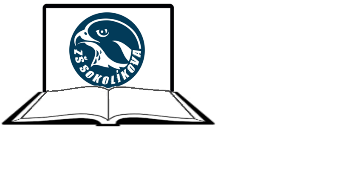 www.zssokolikova.sk, e-mail: skola@zssokolikova.sk  tel/fax:  02/64282404VEC:O Z N A M   R I A D I T E Ľ K Y   Š K O L Y         Riaditeľka školy oznamuje, že v čase mimoriadnej situácie, spôsobenej prerušením vyučovania v školách v šk .r. 2019/2020, po prerokovaní s pedagogickou radou per rollam a na základe Usmernenia na hodnotenie žiakov základných škôl zo dňa 6.4. 2020 rozhodla o spôsobe záverečného hodnotenia takto:V prvom ročníku sa záverečné hodnotenie realizuje formou slovného hodnotenia, podľa pokynov ministerstva školstva.Všetky predmety v druhom až deviatom ročníku budú za druhý polrok neklasifikované z dôvodu, že v čase prerušeného vyučovania neumožňujú naplniť ciele predmetu kvalitnou/plnohodnotnou realizáciou. Na vysvedčení budú predmety hodnotené slovne absolvoval.Priebežné hodnotenie sa počas prerušeného vyučovania v škole realizuje formou konštruktívnej spätnej väzby poskytovanej žiakom  počas učenia sa. Počas prerušeného vyučovania sa neuskutočňuje hodnotenie žiaka na základe testov a písomných skúšok. Vyučujúci si vedie písomný záznam komunikácie so žiakom, v ktorej sú pomenované chyby žiaka a navrhnutý postup pri ich odstraňovaní.Zdôvodnenie:Nakoľko vzdelávanie sa uskutočňuje elektronicky za veľkej podpory rodičov, učiteľ nevie objektívne zhodnotiť prácu žiaka.Podľa pokynov ministerstva školstva žiak nemôže byť zo žiadneho predmetu hodnotený stupňom v prospechu nedostatočný alebo dosiahol neuspokojivé výsledky, to je nemôže opakovať ročník.Do 31.8. 2020 po rozhodnutí pedagogickej rady, vo výnimočnom prípade, bude rozhodnuté o postupe do vyššieho ročníka na základe preskúšania tých žiakov 2. stupňa ZŠ, ktorí zo subjektívnych príčin neplnili požiadavky vyučovania na diaľku a dosiahli neuspokojivé výsledky za obdobie pred prerušením vyučovania.V prípade, že by žiakovi 9. ročníka z objektívnych príčin hrozilo opakovanie ročníka bude mu určený termín na preskúšanie do 31.8.2020.Poznámka:       Riaditeľka školy upozorňuje kolegov, žiakov a ich rodičov, že v prípade nového vyhlásenia ministerstva školstva ohľadom záverečného hodnotenia žiakov k 30.6.2020, bude pedagogická rada opätovne rozhodovať o spôsobe hodnotenia: Výchovné predmety – absolvoval, slovné hodnotenie predmetov podľa metodického usmernenia ministerstva školstva /zatiaľ ho nemáme/,klasifikácia profilových predmetov.							Mgr. Daniela Ďurkovská							           riaditeľkaV Bratislave 20.4.2020